Year GroupAutumn 1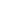 Autumn 2Spring 1Spring  2Summer  1Summer 27IdentityDeveloping self-awareness, debate and discussion. Global language assessment – using political words in context. BV – RL; T&M; Dem; ILGlobal ReligionsDeveloping communication skills, empathy and extended writing. Diwali Assessment – report writing. BV – T&M; ILRights and ResponsibilitiesDeveloping extended writing and justification of viewpoints. BV – RL; T&M; IL; DemRights and ResponsibilitiesDeveloping critical thinking skills. Human rights assessment – report writing. Parliament, Charities and Pressure GroupsDeveloping political literacy.BV – RL; DEMPSHERelationships and Sex EducationDeveloping resilience and managing risk skills. Religious research group project8Human RightsDeveloping critical thinking skills and abstract thinking skills. BV – RL; T&M; IL; DemHuman RightsDeveloping extended writing skills. Also developing debate and discussion. Human rights assessment – essay. Child RightsDeveloping analytical skills and critical thinking skills. BV – Dem; RLComplete Child Rights and assessment. Child rights assessment. - report writing.Animal RightsDeveloping political literacy and critical thinking skills.BV – RL; DemAnimal RightsDeveloping political literacy and critical thinking skills. Animal rights case study assessment -examination style.PSHERelationships and Sex EducationDeveloping resilience and managing risk skills.Religious research group project9Charity Night and EnterpriseDeveloping employability skills of teamwork, leadership and organisation.Active citizen assessment – evening event and reflectionThis SOW has been taken out temporarily due to the pandemic. Family life and Changing RelationshipsDeveloping political literacy and critical thinking skills. Also developing research skills. BV – RL; IL; T&MComplete Family life and changing RelationshipsChanging family life assessment – essay.SocialisationDeveloping political literacy and critical thinking skills. Also developing empathy and self-awareness. SocialisationDeveloping political literacy and critical thinking skills. Also developing empathy and self-awareness. Socialisation case study assessment -examination style.BV – ILCriminologyDeveloping resilience and managing risk skills.Also developing empathy and self-awareness. BV – RL; IL; DemPSHERelationships and Sex Education Developing resilience and managing risk skills.Religious research group project